Тема нашей недели: «Зимние забавы»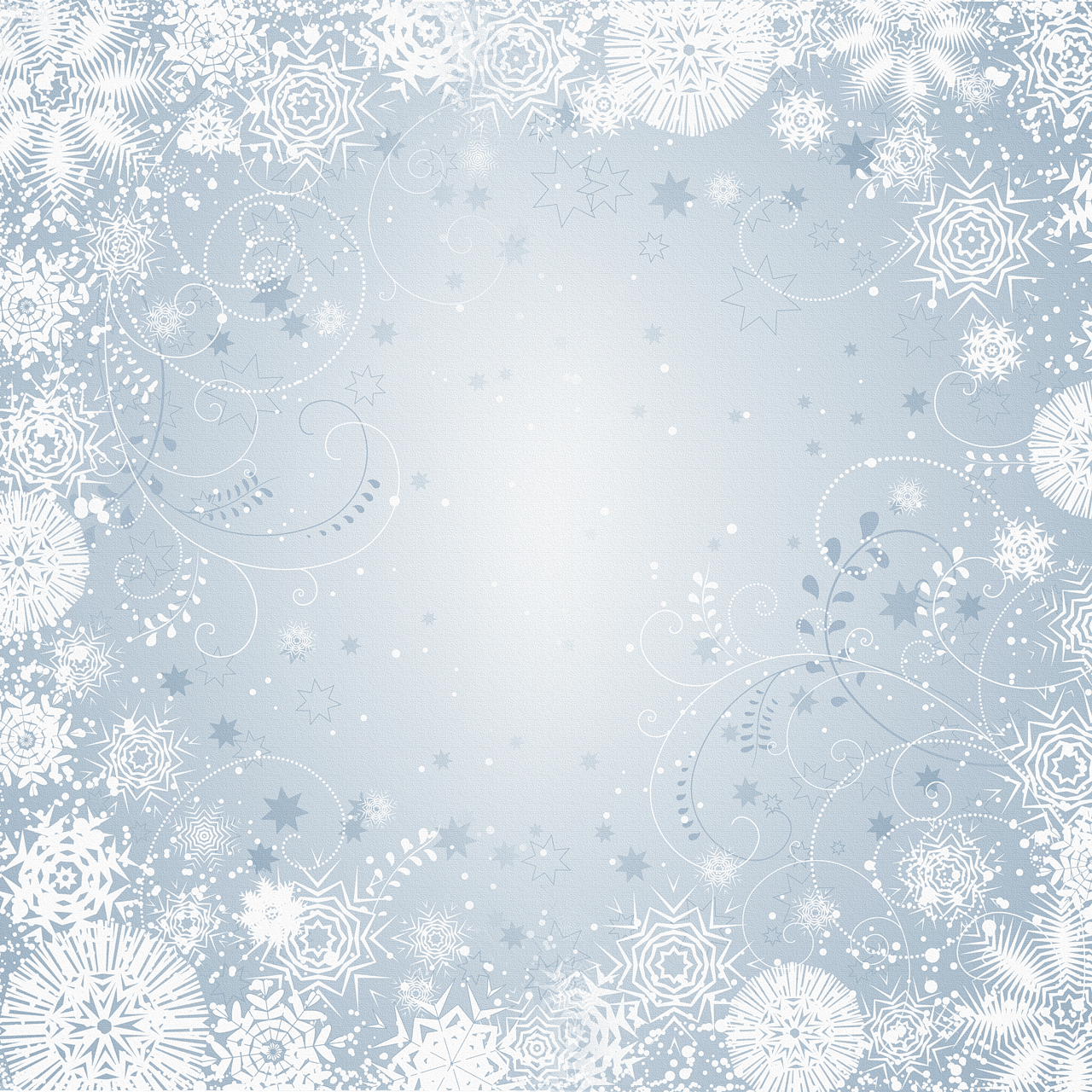 Основными целями являтся: Продолжить знакомить детей с зимними явлениями в природе, расширять представления о зимних видах спорта. Формировать представления о безопасном поведении на улице зимойРубрика «В здоровом теле- здоровый дух»Утренняя гимнастикаКомплекс 11. Ходьба и бег в колонне по одному; ходьба и бег врассыпную.Упражнения с мячом2. И. п. – стойка ноги на ширине ступни, мяч в обеих руках внизу 1–мяч на грудь; 2 – мяч вверх, руки прямые; 3 – мяч на грудь; 4 – вернуться в исходное положение (6–8 раз).3. И. п. – стойка ноги врозь, мяч на груди. 1–3 – наклониться вперед и прокатить мяч от одной ноги к другой; 4 – исходное положение (5–6 раз).4. И. п. – стойка в упоре на коленях, мяч в согнутых руках внизу. 1–2 – садясь на пятки и поворачивая туловище вправо, коснуться мячом пола у правого носка; 3–4 – вернуться в исходное положение. То же влево (4–6 раз).5. И. п. – стойка ноги на ширине ступни, мяч внизу. 1 – присесть, мяч вынести вперед; 2 – исходное положение (5–6 раз).6. И. п. – стойка ноги врозь, мяч в согнутых руках перед собой. Броски мяча вверх и ловля его двумя руками. Выполнение произвольное.7. И. п. – основная стойка перед мячом, руки вдоль туловища. Прыжки вокруг мяча в обе стороны на двух ногах, на правой и левой ноге, попеременно, в чередовании с небольшой паузой.8. Игра «Эхо».Комплекс 21. Ходьба в колонне по одному; ходьба с высоким подниманием колен – лошадки; обычная ходьба; легкий бег – руки в стороны, как птицы.Упражнения с короткой скакалкой2. И. п. – основная стойка, скакалка, сложенная вдвое, внизу. 1–2 – поднимаясь на носки, скакалку вверх; 3–4 – вернуться в исходное положение (6–8 раз).3. И. п. – стойка ноги врозь, скакалка внизу. 1 – шаг вправо, скакалку вверх; 2 – наклон вправо; 3 – выпрямиться, скакалку вверх; 4 – исходное положение (6–8 раз).4. И. п. – основная стойка, скакалка внизу. 1–2 – присесть, скакалку вперед; 3–4 – исходное положение (5–7 раз).5. И. п. – стойка ноги на ширине плеч, скакалка на плечах. 1 – поворот туловища вправо (влево); 2 – вернуться в исходное положение (6 раз).6. И. п. – ноги слегка расставлены, скакалка сзади внизу. Прыжки на двух ногах на месте с вращением скакалки вперед в чередовании с небольшой паузой. (Если дети недостаточно хорошо владеют умением прыгать через короткую скакалку, упражнение можно заменить.)7. Игра «Великаны и гномы».Гимнастика после дневного сна.«СНЕГОВИК»В кроваткахРаз и два, раз и два                Имитируют лепку снежковЛепим мы снеговика.              Мы покатим снежный ком   Поочередно проводят по шее справа и слеваКувырком, кувырком.          Проводят пальцами по щекам сверху внизМы его слепили ловко, Растирают указательными пальцами крылья носа                                              Вместо носа есть морковка.  Вместо глазок – угольки,     Прикладывают ладони ко лбу и «козырьком» и                                                       растираютРучки – веточки нашли.       Трут ладонями друг о друга.   А на голову – ведро.       Указательными и средними пальцами растирают                                                точки перед ушами и за нимиПосмотрите, вот оно!           Кладут обе ладони на макушку и покачивают                                                 головой.II.Возле кроватокСидя на стульчиках«согреем замерзшие ножки после прогулки по снегу»: ноги вытянуть  вперед, сжимать и разжимать пальцы на ногах; ноги вытянуть вперед, тянуть ноги то носками, го пятками; ноги вытянуть вперед и соединить,«рисовать» ногами в воздухе различные геометрические фигуры (круг, квадрат, треугольник); ноги поставить всей ступней на пол, поднимать ноги на носки, максимально отрывая пятки от пола; из того же и.п. поднимать вверх пальцы ног, не отрывая ступни от пола.Каждое упражнение повторить шесть - восемь раз.Дыхательное упражнение         «Снежинки». И. п.: о. с., руки согнуты в локтях, ладошками вверх («на ладошку упали снежинки»). Выполнить вдох через нос и подуть на ладошки, произнести «фу-фу-фу» (губы трубочкой) («снежинки полетели»).IV.  Ходьба по дорожке «Здоровья»Рубрика «Давайте почитаем»Пересказ рассказа Н. Калинина «Про снежный колобок».Учить детей близко к тексту рассказывать короткие рассказы интонационно выразительно. Формировать навык перевода косвенной речи в прямую речь. Развивать познавательные интересы детей. Воспитывать интерес к явлениям неживой природы.Чтение рассказа Н. Носова «На горке»Продолжать учить детей чувствовать и понимать характер образов художественных произведений, усваивать последовательность развития сюжета, замечать выразительно-изобразительные средства, помогающие раскрытию содержания. Обогащать речь фразеологизмами; учить понимать переносное значение некоторых словосочетаний, предложений.Заучивание стихотворения И. Сурикова «Вот моя деревня».Приобщать детей к поэзии. Помогать запоминать и выразительно читать стихотворения. Развивать память, артистические способности.Чтение песенки «Как на тоненький ледок», чтение рассказа "На катке" В.А. ОсееваПродолжать знакомить детей с произведениями фольклора, учить вслушиваться в мелодику поэтического текста; развивать связную речь, творческое воображение, наглядно-образное мышление, прививать интерес к чтению; воспитывать доброе, уважительное отношение детей друг к другу, к окружающим, отзывчивость, продолжить работу по формированию высоких нравственных чувств. Чтение стихотворения Саши Чёрного «На коньках». «Зимние забавы».Учить детей слушать внимательно, чувствовать настроение героя. Развивать образное мышление, связную речь.Рубрика «Давате поиграем на прогулке» «Скатай снежный ком»- каждая команда в течение 5 минут должна скатать снежный ком.  Выигрывает та команда, чей ком больше.«Сбей ведро»- на снежный ком ставится перевернутое ведро. Готовится по 1 снежку для каждого участника. Кто большее количество раз собьет ведро, тот выигрывает.«Не урони снежок»- дети каждой команды по очереди на теннисной ракетке несут снежок до отметки и обратно.«Вытолкни из круга»- игрок из каждой команды забегает в круг и старается загнать мяч в дырку, другая не дает этого сделать. Выигрывают более ловкие и организованные.«Кружева на снегу»Инвентарь 2—3 пластиковые бутылочки с окрашенной водой; льдинки синего, красного, зеленого, желтого и других цветов (8—10 шт.).Описание игры Родитель с ребенком заранее дома изготавливают из «цветной» воды разноцветные льдинки, замораживая их в морозилке холодильника. На утоптанной снеговой площадке игроки «цветной» водой рисуют разнообразные кружева, украшая их, как мозаикой, разноцветными льдинками. После окончания игры родитель и ребенок определяют, у кого на кружеве получился более интересный и красивый узор.«Скатывание шаров»Эту игру лучше проводить после снегопада. Играющие делятся на несколько групп (по 5—10 человек) и расходятся по площадке. По сигналу руководителя каждая группа начинает скатывать из снега шар. Через 10— 15 минут подается второй сигнал, и ребята подкатывают свои шары к руководителю. Побеждает группа, чей шар окажется больше.Скатанные шары можно использовать для постройки снежной крепости, лабиринта или других сооружений из снега.«Капельки и льдинки»Кто-нибудь из взрослых выбирается водящим — Дедом Морозом. У него в руках должен быть волшебный посох (например, ветка или палка). Все остальные игроки — это капельки в реке. Задача водящего — заморозить все капельки. Для этого ему нужно дотронуться до игрока волшебным посохом, и замерзшая капелька должна застыть на месте. Но не все так просто: ведь «теплая» капелька может отогреть замороженного. Для этого капельке нужно дотронуться до льдинки, поэтому Деду Морозу придется изрядно потрудиться, чтоб превратить в лед всю речку. «Гонка с шайбами»Несколько играющих, вооружившись клюшками, становятся на линии старта. Каждый получает шайбу (деревянный или резиновый кружок). Перед каждым игроком, в 15—20 м от него, вбивается флажок. По сигналу руководителя играющие доводят клюшками свои шайбы до флажков, огибают их и возвращаются. Выигрывает тот, кто вернется первым.«Пришла зима»Задача участников этой игры — быстро и четко показывать то, что говорит ведущий. Все игроки выстраиваются в большой круг. Ведущий говорит: «Пришла зима» — все прыгают на месте. По команде «Пошел снег» все должны встать на месте и покружиться вокруг себя, подняв руки вверх. Команда «Завыла вьюга» — все бегут по кругу.По сигналу ведущего «Началась метель» игроки стараются идти на полусогнутых ногах. «Намела метель сугробов» — все должны присесть, наклонить голову и обхватить ноги руками. Сначала ведущий произносит команды медленно, затем все быстрее и быстрее. Участник, который замешкался или выполнил другое действие, выбывает из игрыРубрика «Давайте порисуем»Попросите вашего ребенка изобразить на листе бумаги то чем вы занимались на прогулке или то что видили вокруг себя.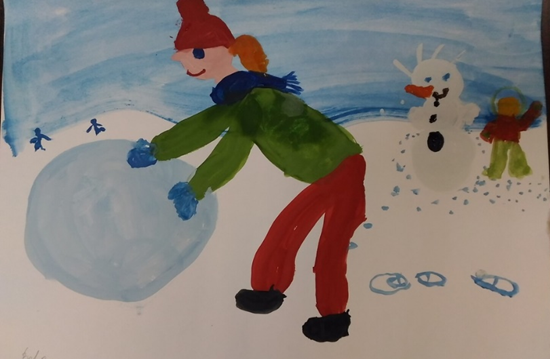 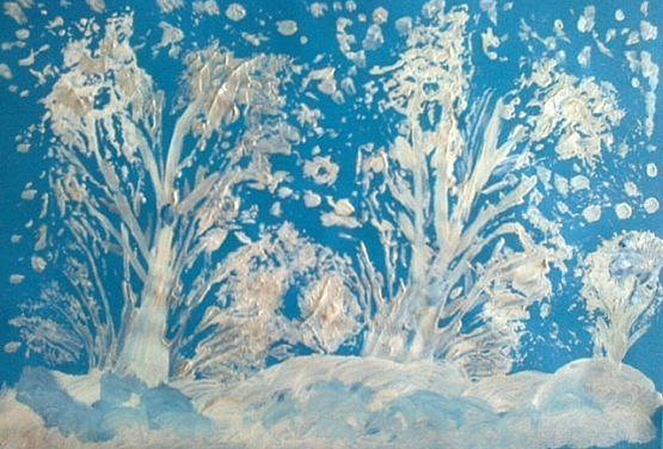 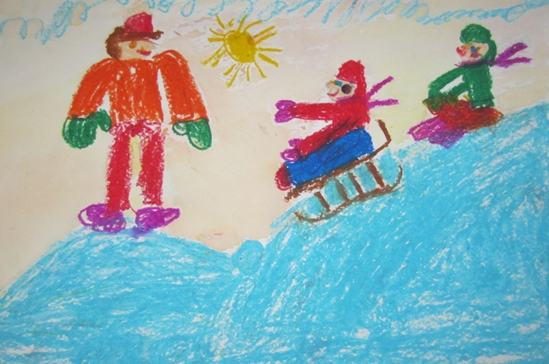 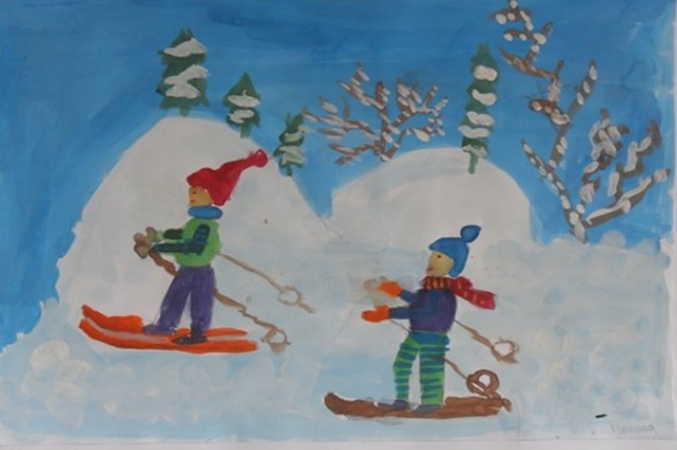 